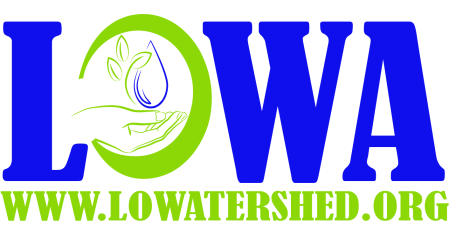 Project Description:Client Signature____________________________________________________________   Date___________________  LOWA APPROVAL SECTIONTVE Name ____________________________________________________________________Notes on site Visit:TVE signature ______________________________________________________________	Date________________Approved Amount ___________________________________________________________________________________LOWA Signature ____________________________________________________________	Date________________LOWA Approval Printed Name ________________________________________________ Attachments        Yes           No	Date:Date:Client Name:Client Name:Address and HUC:PhoneEmail:Landscaper Name:This is aDo-it-Yourself ProjectTotal Estimateof project eligible costLOWA Cost Share40% orMaximum of $2000Contractor Discount10% or Max of $500Client Portion (=Total –LOWA Cost Share)